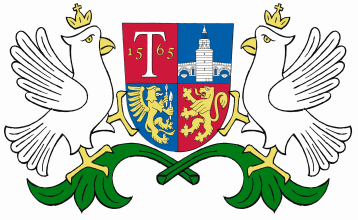 ОБЩИНА     ТРЯВНА    О Б Я В Л Е Н И ЕДО СОБСТВЕНИКА /СОБСТВЕНИЦИТЕ/ НА ПОЗЕМЛЕН ИМОТ С ИДЕНТИФИКАТОР 73403.501.2286 ПО КАДАСТРАЛНАТА КАРТА НА ГР. ТРЯВНА На основание §4, ал. 2 от ДР на ЗУТ и във връзка с чл. 129, ал. 2 от ЗУТ съобщаваме на заинтересованите, че със заповед № 285/21.05.2019г. на Кмета на Община Трявна е одобрен Подробен устройствен план /ПУП/ – план за регулация и план за застрояване за УПИ ІІ-2285  и УПИ ІІІ-2284, кв. 137 по плана на гр. Трявна, собственост на „Мебелъ-фабрика Вълчев“ ЕООД, които по кадастралната карта са поземлени имоти с идентификатори 73403.501.2285 и 73403.501.2284, с цел обединяването им в един общ УПИ ХVІІ-3042 с отреждане „за производствени дейности – мебелно производство“.    Заповедта може да бъде оспорена, съгласно чл. 215 от ЗУТ в 14-дневен срок от датата на обявлението чрез кмета на Община Трявна пред Административен съд гр. Габрово. 23.05.2019г.гр. Трявна